Ausstellungskatalog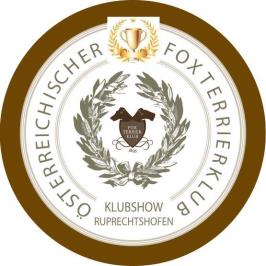 Clubshow des Österreichischen FoxterrierklubsSamstag, 7. Juli 2018  4491 Niederneukirchen/Ruprechtshofen 1Richter: Eva Letackova, CZ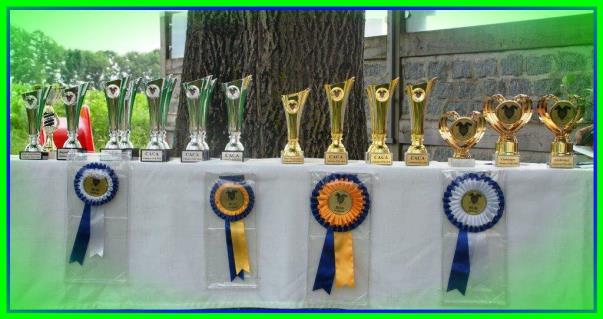      Vorwort zur Clubshow 2018 des ÖFK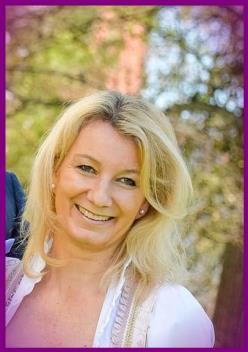 Wir möchten alle Aussteller, unseren Richter, Foxterrier Freunde und Liebhaber der Rasse  auf das Herzlichste zu unserer Clubshow  begrüßen.  Wir freuen uns, Ihnen unsere zweite Clubshow präsentieren zu dürfen.  Wir freuen uns über eine großartige  Meldezahl von fast 30 gemeldeten Foxterriern zu unserer Spezial- Show. Unsere Teilnehmer kommen aus Österreich, Deutschland, Tschechien und Italien, das ist eine große Ehre für uns.Im Ehrenring wollen wir neben dem Jüngsten, Veteran, Paar- und Zuchtgruppen auch die Foxterrier aus der Gebrauchshundeklasse, die Foxterrier aus Österreichischer Zucht sowie den besten Foxterrier des Tages präsentieren und diese mit besonders schönen Preisen belohnen.Bedanken möchten wir uns bei allen anderen  Helfern, die im Vorfeld und am Tag der Show ihre helfenden Hände und ihre Freizeit zur Verfügung stellen.Wir wünschen allen Ausstellern einen erfolgreichen und von Fairness geprägten Ausstellungstag, in dessen Mittelpunkt der wesensfeste und gesunde Foxterrier steht!Mag. Brigitte Horky-HaasPräsidentin vom ÖFKAusstellungsleitungProgramm10.00 Uhr  BEGINN DES rICHTEnS – gLATTHAAR fOXTERRIER                                                                  dRAHTHAAR fOXTERRIERvERGABE VON jUGENDBESTER                           caca                           kLUBJUGENDSIEGER, Klubsieger                           BOB und BOSEhrenringKind und HundJuniorhandlingBester Jüngstenklasse, Bester VeteranPaarklassen, ZuchtgruppenBester Foxterrier aus der Gebrauchshundeklasse DH/GHBester Jugendhund DH/GHBester Drahthaar aus österr. ZuchtBester Glatthaar aus österr. ZuchtBester Foxterrier des TagesFoxterrier GlatthaarFoxterrier Drahthaar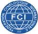 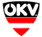 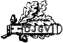 Rüde-Jüngstenklasse:1 Croy von Hochfilzen, ÖHZB FTG 14731, Vater: Arco vom Brombachsee, Mutter: Afra von Hochfilzen, Züchter: Stefan Trixl, Besitzer: Horst Grollek, ABG 26/2, 8240 FriedbergFormwertVersprechendFormwertVersprechendRüde-Jugendklasse:2 Eiko vom Joselgraben, ÖHZB FTG 14724, gew. am 14.6.2017, Vater: Karlo von den Felsengärten, Mutter: Desy vom Joselgraben, Züchter: Herbert Radler, Besitzer: Herbert Radler, Windischbergweg 1, 4113, St. Martin3  Eko vom Joselgraben, ÖHZB FTG 14725, gew. am 14.6.2017, Vater: Karlo von den Felsengärten, Mutter: Desy vom Joselgraben, Züchter: Herbert Radler, Besitzer: Mitterlehner Mario, Erdmannsdorf 36, 4113, Niederwaldkirchen4  Jaron von den Felsengärten,  ÖHZB FTG 14729, gew. am 17.03.2017, Vater: Karlo von den Felsengärten, Mutter: D`Clever von den Felsengärten, Züchter: Gabriele Eisele, Besitzer: Kastl Gerhard, Am Steinhügel 21, 4271 St. OswaldRüde-Jugendklasse:2 Eiko vom Joselgraben, ÖHZB FTG 14724, gew. am 14.6.2017, Vater: Karlo von den Felsengärten, Mutter: Desy vom Joselgraben, Züchter: Herbert Radler, Besitzer: Herbert Radler, Windischbergweg 1, 4113, St. Martin3  Eko vom Joselgraben, ÖHZB FTG 14725, gew. am 14.6.2017, Vater: Karlo von den Felsengärten, Mutter: Desy vom Joselgraben, Züchter: Herbert Radler, Besitzer: Mitterlehner Mario, Erdmannsdorf 36, 4113, Niederwaldkirchen4  Jaron von den Felsengärten,  ÖHZB FTG 14729, gew. am 17.03.2017, Vater: Karlo von den Felsengärten, Mutter: D`Clever von den Felsengärten, Züchter: Gabriele Eisele, Besitzer: Kastl Gerhard, Am Steinhügel 21, 4271 St. OswaldFormwertSG 1FehltSG 2Rüde-Offene Klasse:5 Aron von Hochfilzen, ÖHZB FTG 14650, gew. am: 15.8.2014, Vater: Aron z Kovalovskychhájkü, Mutter: Helia Tuskulum, Züchter: Trixl Stefan, Besitzer:  Ingrid Lausenhammer, 5090 Lofer 3FormwertV1 CACARüde-Gebrauchshundeklasse:6  Aron von der Kornpoint, ÖHZB FTG 14604, gew. am: 25.07.2013, Vater: Dasko vom Lohwald, Mutter: Gini vom Trattnachursprung, Züchter: Ornetsmüller Gottfried, Besitzer: Wierer Gerhard, Wiesenberg 21, 4742 Pram7  Jacky vom Trattnachursprung, ÖHZB FTG 14466, gew. am: 08.07.2014, Vater: Kai v.d. Schwedenschmitte, Mutter: Gloria vom Trattnachursprung, Züchter: Friedrich Seiringer, Besitzer: Hutzinger Vanessa, Weidenweg 1, 5164 Seeham8  Nepomuk od Rytíře Malovce, ČLP/FXH/37872, gew. am 26.2. 2016, Vater: Falcon Bohemia Kent, Mutter: Yuriria od Rytíře Malovce, Züchter Nováková Iveta, Eigentümer Nováková Iveta, Straße: Malovice 46, CZ-38411 Netolice9  Vito von der Lichteneiche, ÖHZB FTG 14697 , gew. am: 12.02.2016,  Vater: Arco vom Brombachsee, Mutter: Sina von der Lichteneiche, Züchter Diana Lösel, Besitzer: Mathias Gaiswinkler, Schulstraße 21, 3621 KottesFormwertSG 4SG 3V1, CACA, BOBV2, Res. CACARüde-Championsklasse:10  Jungle-Fighter von Sachsen,  DFZB 161112, gew. am: 28.04.2016, Vater:  Agria Jack Nikolson, Mutter: Gina Lee von Sachsen, Züchter: Frank Rosch, Besitzer: Frank Rosch u. Evelyn Erler, Eilenburgerstr. 1, D- 04808 NischwitzFormwertV1, CACARüde-Veteranenklasse:11  Jasko v.d. Zwester Ohm, DFZB 08 1156, gew. am: 10.05.2008, Vater: Eik v.d. Zwester Ohm, Mutter: Ilka v.d. Zwester Ohm, Züchter: H.E. Schneider, Besitzer: Thomas u. Silvia Damm, Stockinger Str. 20, D-67227 FrankenthalFormwertV1, Vet. SiegerHündin-Jugendklasse:12  Lucy vom Trattnachursprung, ÖHZB 14270, gew. am 12.05.2017, Vater: Kai v. d. Schwedenschmitte, Mutter: Gloria vom Trattnachursprung, Züchter: Friedrich Seiringer, Besitzer: Gottfried Ornetsmüller, Hatting 2, 4926 St. Marienkirchen a. H.13  Unesca od Hombreho, ÖHZB FTG 14232, gew. am 06.04.2017, Vater: Asterix z Jamy Ivove, Mutter: Zira od Sezinskeho Potoka, Züchter: Michalek Petr, Besitzer: Herbert Pantler, Mühlgasse 9, 7042 AntauHündin-Zwischenklasse:14  Réva od Rytíře Malovce , ČLP/FXH/38136 , gew. am:  5. 1. 2017, Vater: Krystal od Rytíře Malovce, Mutter:   Yuriria od Rytíře Malovce, Züchter: Nováková Iveta, Besitzer: Nováková Iveta ,Malovice 46  38411 Netolice, CZ    Formwert     V1, JugendsiegerV2FormwertV1, CACAHündin – Gebrauchshundeklasse:15  Afra von Hochfilzen, ÖHZB FTG 14651, gew. am: 15.08.2014, Vater: Aron v. Kovalovkych, Mutter: Helia Tuskulum, Züchter: Stefan Trixl, Besitzer: Stefan Trixl, Feistenauerstr. 50, 6395 Hochfilzen16  Helia Tuskulum, ÖHZB FTG 14506, gew. am: 11.01.2011, Vater: Chart Tuskulum, Mutter: Fany z Krcmane, Züchter: Hutecka Vladimir, Besitzer: Stefan Trixl, Feistenauerstr. 50, 6395 Hochfilzen17  Vesta von der Lichteneiche, ÖHZB FTG 14696, gew. am 12.02.2016, Vater: Arco v. Brombachsee, Mutter: Sina v.d. Lichteneiche, Züchter: Diana Lösel, Eigentümer: Petz Stefan, Bernhardstr. 4, 3623 KottesHündin-Championsklasse:18 Barbie vom Jaungraben, ÖHZB  FTG 14582, gew. am: 11.01.2013, Vater: Moritz von den schönen Bergen, Mutter: India von den schönen Bergen, Züchter: Mag. Horky-Haas Brigitte, Besitzer: Baronen Pranckh Maria, 8720 Knittelfeld,  Schloss Hautzenbichl19  Joyful Jazz von Sachsen, DFZB 16114, gew. am: 28.04.2016, Vater: Agria Jack Nicholson, Mutter: Gina Lee von Sachsen, Züchter: Frank Rosch, Besitzer: Frank Rosch u. Evelyn Erler, Eilenburgerstr. 1, D- 04808 Nischwitz20  Lavenia Tuskulum, ÖHZB FTG 14613, gew. am: 14.10.2013, Vater: Vielfrass Wildhog, Mutter: Inspira Tuskulum, Züchter: Ing. Hutecka, CZ,  Besitzer: M. Grössinger & Mag. K. Jeitler, Spittelauerplatz 5/A22, 1090 WienFormwertV1 CACAV2 Res. CACASG 3FormwertV3V1, CACA, BOSV2, Res. CACAFormwertV1 CACAV2 Res. CACASG 3FormwertV3V1, CACA, BOSV2, Res. CACARüde-Jugendklasse:21 Pepe vom Jaungraben, ÖHZB FTD 14703, gew. am: 22.02.2017, Vater: Norton vom Jaungraben, Mutter: Esta vom Jaungraben, Züchter: Mag. Horky-Haas Brigitte, Besitzer: Klaus Bulian, Hauptschulstr. 1-3, 5500 Bischofshofen22 Quick vom Jaungraben,  ÖHZB 14708, gew. am: 14.03.2017, Vater: Lord vom Jaungraben, Mutter: Ilvy Diamond vom Jaungraben, Züchter: Mag. Horky-Haas Brigitte, Besitzer: Mag. Horky-Haas Brigitte, Graschuh 227, 8510 StainzFormwertSG 2V1, Jugendbester, BOBRüde-Offene Klasse:23 Miro-Müller vom Jaungraben, ÖHZB FTD 14659 , gew. am: 31.12.2014, Vater: Jago von den schönen Bergen, Mutter: Ilvy Diamond vom Jaungraben, Züchter: Mag. Horky-Haas Brigitte, Besitzer: Dr. Bettina Narath, Kohlbachgasse 38, 8047 GrazFormwertV1, CACAHündin-Championsklasse:24 Angel vom Eckstein, DFZB 14 4149, gew. am: 11.06.2014, Vater: Hugo v.d. schönen Bergen, Mutter: Nele v.d. Färberfelsen, Züchter: Thomas u. Silvia Damm, Besitzer: Thomas und Silvia Damm, Stockinger Str. 20, D-67227 FrankenthalFormwertV1, CACAHündin-Gebrauchshundeklasse:25  Marisa Lemart, ÖHZB FTG 14676, gew. am: 12.10.2015, Vater: Ystas Lemart, Mutter: Cira Lemart, Züchter: Marian Stefek, Besitzer: Christian Langer, Schützenstraße 58, 6020 Innsbruck26  od Rytir`e Malovce, CLP/FXDI 37665, gew. am: 5.5.2015, Vater: Moon River van Foliny Home Mutter: Undra od Rytir`e Malovce, Züchter: Novacova Iveta, Besitzer: Simona Rozvarolova, 9 Kvneta 559, Netolice 38411, CZ 27  Strozzavolpe Melatiro del Boscomagico, LO16108844, gew. 7.5.2016, Vater: Strozzavolpe Huting Tiger, Mutter: Fanny Strozzavolpe Orkif Starfox, Züchter: Calonaci Manco, Eigentümer: Zeni Christina, Davoli 6, I - 42020 Albinea FormwertV1, Res. CACAV1, CACA, BOSFehltKind und HundJuniorhandlingPaarklassen:Zuchtgruppen: